Christ Church United Methodist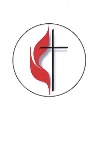 Connect with us online at www.ccumtucson.org www.facebook/CCUM.Tucson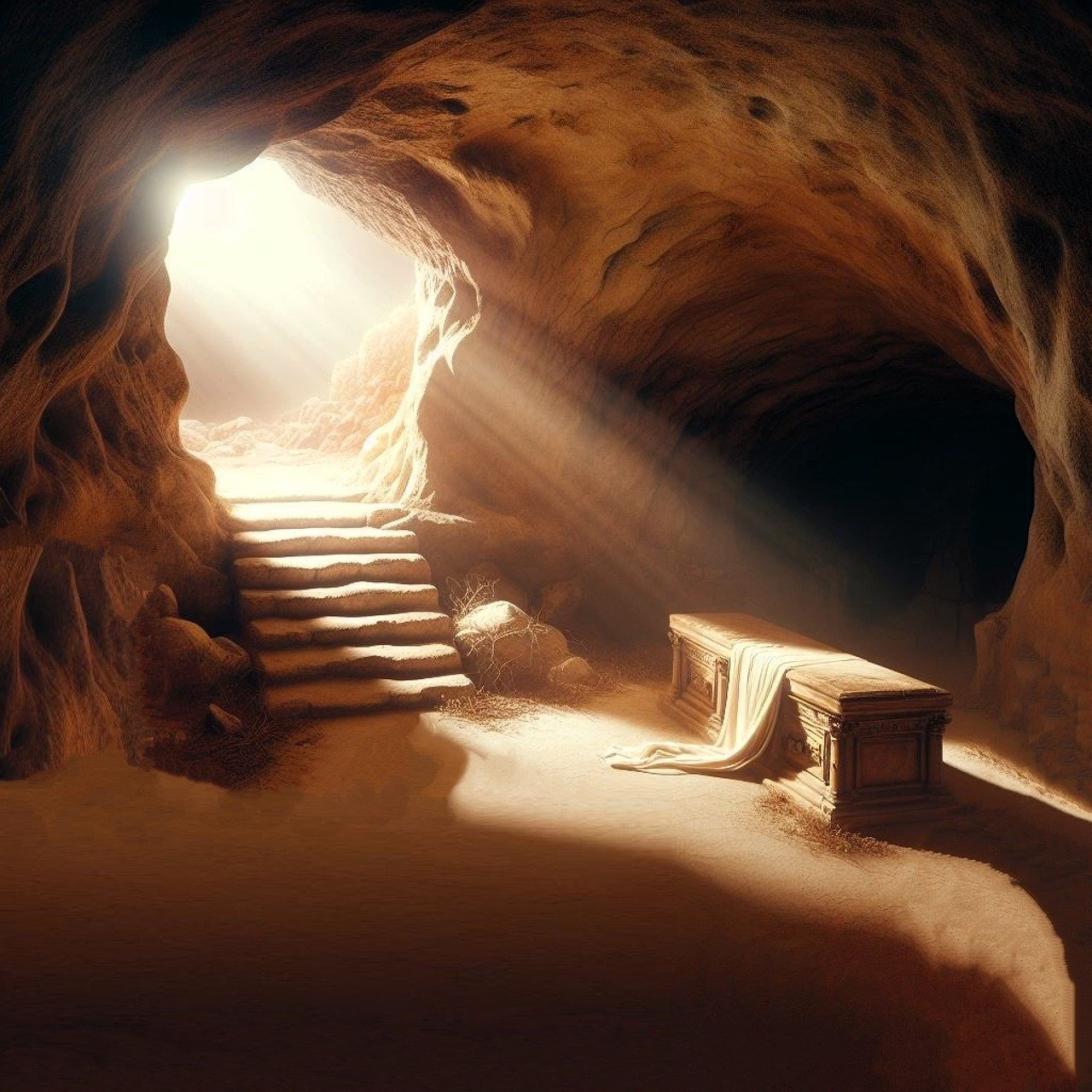 EasterSunday, March 31st 2024Welcome and Announcements*Please stand Trinity ChimesPrelude   Good Christians All, Rejoice and Sing       arr. J.Krug                                                              The Christ Church Ringers*Call to WorshipOne: Christ is risen!All: Christ is risen indeed!  Alleluia, Amen!One: Today is the day the Lord has made.All: Let us be glad and rejoice in it.*Hymn of Praise 302 Christ the Lord Is Risen Today      Easter Hymn1. Christ the Lord is risen today, Alleluia!Earth and heaven in chorus say, Alleluia!  Raise your joys and triumphs high, Alleluia!Sing, ye heavens, and earth reply, Alleluia!2. Love's redeeming work is done, Alleluia!Fought the fight, the battle won, Alleluia!Death in vain forbids him rise, Alleluia!Christ has opened paradise, Alleluia!3. Lives again our glorious King, Alleluia!Where, O death, is now thy sting? Alleluia!Once he died our souls to save, Alleluia!Where's thy victory, boasting grave? Alleluia!4. Soar we now where Christ has led, Alleluia!Following our exalted Head, Alleluia!Made like him, like him we rise, Alleluia!Ours the cross, the grave, the skies, Alleluia!Opening Prayer Almighty God, today we celebrate Your ultimate victory of life over death in the resurrection of Christ.  Break open our hearts to the wonder of life as You broke open the tomb and ended death.  Remind us always to live as Christ taught us to live!  Amen.Responsive Reading           Psalm 118:1-2, 14-24 O give thanks to the Lord, for he is good;
    his steadfast love endures forever! Let Israel say,
   “His steadfast love endures forever.”The Lord is my strength and my might;
    he has become my salvation. There are joyous songs of victory in the tents of the righteous:
“The right hand of the Lord does valiantly;
     the right hand of the Lord is exalted;
    the right hand of the Lord does valiantly.”
 I shall not die, but I shall live
    and recount the deeds of the Lord.
 The Lord has chastened me sorely,
    but he has not given me over to death. Open to me the gates of righteousness,
    that I may enter through them
    and give thanks to the Lord. This is the gate of the Lord;
    the righteous shall enter through it. I thank you that you have answered me
    and have become my salvation.
 The stone that the builders rejected
    has become the chief cornerstone.
 This is the Lord’s doing;
    it is marvelous in our eyes.
 This is the day that the Lord has made;
    let us rejoice and be glad in it. Music of Preparation    Thine Is the Glory                arr. J. Raney The Christ Church RingersGospel Reading	Mark 16:1-8Children’s Moment Musical Response*please come and decorate the living crossSermon	Live!  Just as he told you*The Passing of the PeaceInvitation to OfferingOffertory                           Christ Arose           arr. Mary McDonald                               The Chancel Choir and                   Academy of Tucson Advanced Women's Choir*Doxology 94     	Praise God, from Whom all Blessings FlowPraise God, from whom all blessings flow;Praise God, all creatures here below:  Alleluia! Alleluia!Praise God, the source of all our gifts!Praise Jesus Christ, whose power up lifts!Praise the Spirit, Holy Spirit!Alleluia! Alleluia! Alleluia!*Offertory Prayer*Communion Christ is risen!Christ is risen indeed!So let us proclaim that the Lord is hereChrist is here in our midst!Lift up your hearts.We lift them up to the Lord.Let us give thanks to the Lord our God.It is right to give our thanks and praise.It is right, and a good and joyful thing,always and everywhere to give thanks to you,Almighty God, creator of heaven and earth.You shaped us from the dust of the earth and breathed life into us, forming humanity in your image.And so, with your people on earth and all the company of heaven we praise your name and join their unending hymn:Holy, holy, holy Lord, God of power and might,Heaven and earth are full of your glory. Hosanna in the highest. Blessed is he who comes in the name of the Lord. Hosanna in the highest.Holy are you, and blessed is your Son Jesus Christ.By the baptism of his suffering, death, and resurrectionyou gave birth to your Church, delivered us from our slavery to sin and death, and made with us a new covenant by water and the Spirit.On the night in which he gave himself up for us, he took bread, gave thanks to you, broke the bread, gave it to his disciples, and said: "Take, eat; this is my body which is given for you. Do this in remembrance of me."When the supper was over he took the cup,gave thanks to you, gave it to his disciples, and said:"Drink from this, all of you; this is the new covenant,poured out for you and for all for the forgiveness of sins.              Do this, as often as you drink it, in remembrance of me."And so, in remembrance of these your mighty acts in Jesus Christ, we offer ourselves in praise and thanksgiving as a holy and living sacrifice, in union with Christ's offering for us, as we proclaim the mystery of faith.Christ has died; Christ is risen; Christ will come again.Pour out your Holy Spirit on us gathered together, and on these gifts of food and drink. Make them be for us the body and blood of Christ, that we may be for the world the body of Christ, redeemed by his love.By your Spirit make us one with Christ, one with each other, and one in ministry to all the world until Christ comes in final victory, and we feast at his heavenly banquet.  Through your Son Jesus Christ, with the Holy Spirit in your holy Church, all honor and glory is yours, almighty Father (God), now and forever. Amen!*Communion Hymn 307 	 Christ Is Risen         W ZLOBIE LEZY1. Christ is risen! Shout Hosanna! Celebrate this day of days.    Christ is risen! Hush in wonder; all creation is amazed.    In the desert all surrounding, see, a spreading tree has grown.    Healing leaves of grace abounding bring a taste of love unknow.2. Christ is risen! Raise your spirits from the caverns of despair.    Walk with gladness in the morning. See what love can do and         dare. Drink the wine of resurrection, not the servant, but a         friend; Jesus is our strong companion. Joy and peace shall never        end.3. Christ is risen! Earth and heaven never more shall be the same.    Break the bread of new creation where the world is still in pain.    Tell its grim, demonic chorus “Christ is risen! Get you gone!”    God the First and Last is with us. Sing Hosanna everyone!Lord’s PrayerOur Father, who art in heaven, hallowed be thy name. Thy kingdom come, thy will be done, on earth as it is in heaven. Give us this day our daily bread and forgive us our trespasses as we forgive those who trespass against us, and lead us not into temptation, but deliver us from evil, for thine is the kingdom and the power and the glory forever. Amen.*Closing Hymn 327 Crown Him with Many Crowns 	DIADEMATA1. Crown him with many crowns,
the Lamb upon his throne.
Hark! how the heavenly anthem drowns
all music but its own.
Awake, my soul, and sing
of him who died for thee,
and hail him as thy matchless King
through all eternity.2. Crown him the Lord of life,
who triumphed o'er the grave,
and rose victorious in the strife
for those he came to save.
His glories now we sing,
who died, and rose on high,
who died, eternal life to bring,
and lives that death may die.3. Crown him the Lord of peace,
whose power a scepter sways
from pole to pole, that wars may cease,
and all be prayer and praise.
His reign shall know no end,
and round his pierced feet
fair flowers of paradise extend
their fragrance ever sweet.4. Crown him the Lord of love;
behold his hands and side,
those wounds, yet visible above,
in beauty glorified.
All hail, Redeemer, hail!
For thou hast died for me;
thy praise and glory shall not fail
throughout eternity.*BenedictionWe are sent forth in the power of Christ’s resurrection. Alleluia! The grace of the Lord Jesus Christ, and the love of God, and the communion of the Holy Spirit be with you all. Amen. Postlude                      Toccata                                    C.M. Widor                                          (from Symphony No. 5) ONE LICENSE A-738133 | CCLI #12393 | Perform Music #662 | CVLI #03793174“Christ the Lord Is Risen Today” Words: Charles Wesley, 1739“Christ Is Risen Words: Brian Wren, 1984“Crown Him with Many Crowns “Words: Matthew Bridges, 1851 and Godfrey Thring, 1874 (Rev. 19:12)Liturgist: Paula Jameson Stephen Minister: Georgia Carmichael Thank you to all the staff and volunteers who made this service possible!If you have any questions, please call the office: 520.327.1116 or send us an e-mail: office@ccumtucson.org. Staff contact information (Only staff with church emails are listed)John Neve - Bell Choir Directorjohn@ccumtucson.orgJanet Tolman – Organist janet@ccumtucson.orgSinamar Respicio – Choir Directorchoir@ccumtucson.orgMary Beth Buttler – Communicationscommunications@ccumtucson.org Candi Eppley – Office Administrator office@ccumtucson.orgRev. Beth Rambikurpastor@ccumtucson.org